توزيع المقرر على أسابيع الفصل الدراسي الثاني لمادة التربية البدنية ( خامس ابتدائي ) الأسبوع الأولالأسبوع الثانيالأسبوع الثالث الأسبوع الرابعالأسبوع الخامسالأسبوع السادس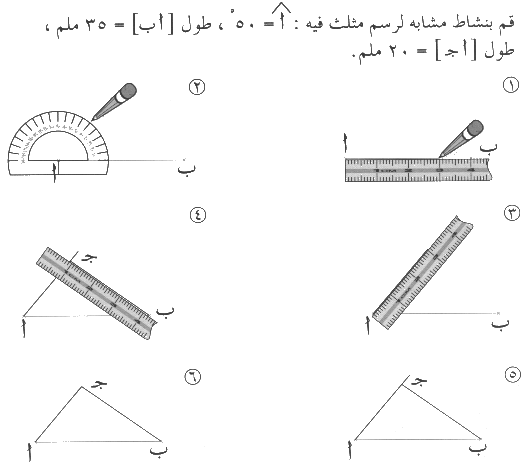 الدحرجة الأمامية المنحنية من الوقوف نصف لفه حول المحور الطولي من الوثب ثم الدحرجة الخلفية المنحنية  القفز فتحا علي المهرتمرير الكرة من أعلي بالأصابع إلي الأمام وإلي الأعلى تمرير الكرة من أسفل بالساعدين إلي الأمام وإلي الأعلى الإرسال الجانبي من أسفل.الأسبوع السابعالأسبوع الثامن الأسبوع التاسع الأسبوع العاشر الأسبوع الحادي عشرالأسبوع الثاني عشربعض القوانين في كرة الطائرةالتمريرة الصدريةالتمريرة بيد واحدة من مستوي الكتف تنطيط الكرات العالية والمنخفضةتصويب الكرة باليدين من أسفل بعض القوانين في كرة السلة الطائرة الأسبوع الثالث عشرالأسبوع الرابع عشرالأسبوع الخامس عشر الأسبوع السادس عشرالأسبوع السابع عشرالأسبوع الثامن عشر" الريشة الطائرة "الضربة الأماميةبوجه وظهر المضربالضربة الأماميةمن فوق الرأسبعض القوانين في الريشةيتم اختيارها مشاركة مع الطلاباختبارات الفصل الدراسي الثانياختبارات الفصل الدراسي الثاني